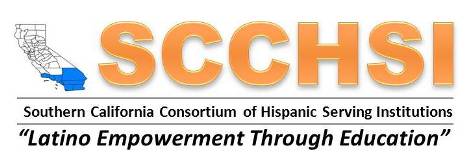 Winter 2015 Meeting Agenda— California State University, Dominguez Hills1000 E. Victoria StreetCarson, CA 90747Loker Student Union - Dominguez Ballroom BFriday, December 18, 2015 — 9:30am-2:00pm9:30		Check-In/Continental Breakfast10:00		Welcome – Dr. Enrique Murillo, Jr., SCCHSI President,                                                      Professor & Executive Director - LEAD Organization, CSU San Bernardino        Dr. Mohsen Beheshti, SCCHSI Secretary          Chair and Professor - Computer Science Department, CSU Dominguez Hills10:15		Campus Welcome – Dr. William Hagen, President, CSUDH (invited)         Dr. Ellen Junn, Provost and Vice President for Academic Affairs, CSUDH          Dr. Rod Hay, Dean of College of Natural and Behavioral Sciences, CSUDH10:30		Funding & Policy UpdatesErica Romero, Executive Director of Western States Legislative Affairs, HACU11:00		Innovations in STEM EducationDr. Kamal Hamdan, Director of Center of Innovation in STEM Educations (CISE) at CSUDH11:30		CAHSI Computing Alliance of Hispanic Serving InstitutionsDr. Ann Gates, Chair of Computer Science Department, University of Texas at El Paso12:00		Lunch1:00	              DREAMer's Resource Center – SBVC Model                                     - Johnny J. Conley, Interim Director of First Year Experience, San Bernardino Valley College	                     - Sylvia Juarez-Magana, AB 540 & Guardian Scholars Facilitator, San Bernardino Valley College1:30	              Statewide Campaign against CSU Impaction                      - Irene Tovar, Campaign Director, and CSU Northridge Alumni Association1:45		SCCHSI Objectives, Action Items, Elections Discussion2:00 		Announcements & Forthcoming Conferences2:10		Closing Remarks & AdjournTo register go to:  https://events.r20.constantcontact.com/register/eventReg?oeidk=a07ebspf1b4971f4738&oseq=&c=&ch=Parking:Upon your arrival to campus please stop by the informational booth to get your guest parking permit. All you have to do is give them your first and last name.Parking Lot 2 is closer to the Loker Student Union (LSU). Once you park, walk towards the Small College Complex (listed as #1-13 on the map). Keep walking straight through the Small College Complex until you see an open area of grass (Marked Green on the map). You will see a tall glassed building to the left (LSU), enter the building and take the elevator that is located near subway, or the stairways in front of the coffee shop. You will need to go up to the second floor where Ballroom B is located.